MondayTuesdayWednesdayThursdayFridayHAT DAYOR HOLIDAY HATS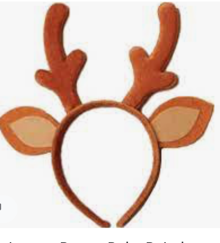 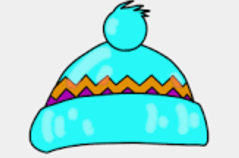 Do you have a favourite baseball cap, toque, or holiday hat that you can’t wait to show off?  Don’t forget those reindeer antlers or elf ears. We can’t wait to see your gear.WACKY HAIR DAY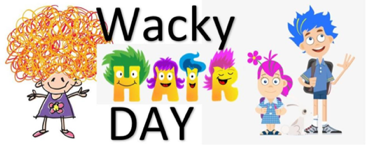 Spiked hair, coloured hair, hair that goes up, hair that goes down.  What will you do to your hair to make it WACKY?PJ DAY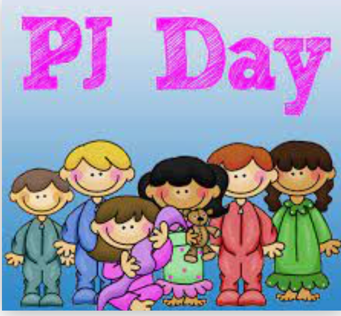 Let’s have a comfy, casual day. Wear your PJ’s or your favourite sweatsuit.  If you choose to wear slippers, please remember your inside shoes..TWIN DAY/ DUPLICATE DAY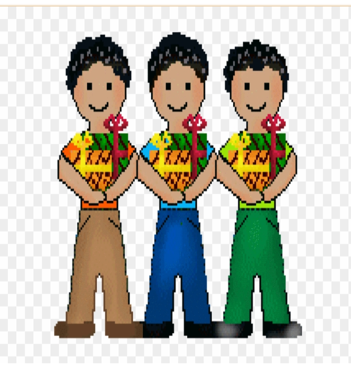 Choose a friend or two or three or your whole class.  Dress the same. Match those clothes and duplicate those colours.WINTER WEAR (Comfy, Cozy day)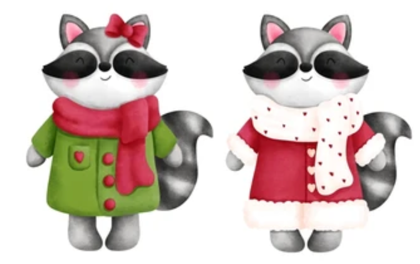 It is the last day before the winter break.  Let’s dress cozy.  Wear your coziest sweats, your warmest fleece and let’s have a wonderful last day together.